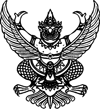 
ประกาศเทศบาลตำบลห้วยยอด
เรื่อง ประกาศผู้ชนะการเสนอราคาจ้างค่าบำรุงรักษาและซ่อมแซมโดยวิธีเฉพาะเจาะจง
-------------------------------------------------------------------- 
ประกาศเทศบาลตำบลห้วยยอด
เรื่อง ประกาศผู้ชนะการเสนอราคาจ้างค่าบำรุงรักษาและซ่อมแซมโดยวิธีเฉพาะเจาะจง
--------------------------------------------------------------------               ตามที่เทศบาลตำบลห้วยยอดได้มีโครงการสั่งจ้างค่าบำรุงรักษาและซ่อมแซมโดยวิธีเฉพาะเจาะจงนั้น             ค่าซ่อมบานหน้าต่างอลูมิเนียม , มือจับล๊อค ,ล้อบานเลื่อนหน้าต่าง จำนวน 3 รายการผู้ได้รับการคัดเลือก ได้แก่ นายสวัสดิ์  เขียวจันทร์ โดยเสนอราคา เป็นเงินทั้งสิ้น 1,000.๐๐ บาท (หนึ่งพันบาทถ้วน) รวมภาษีมูลค่าเพิ่มและภาษีอื่น ค่าขนส่ง ค่าจดทะเบียน และค่าใช้จ่ายอื่นๆ ทั้งปวง              ตามที่เทศบาลตำบลห้วยยอดได้มีโครงการสั่งจ้างค่าบำรุงรักษาและซ่อมแซมโดยวิธีเฉพาะเจาะจงนั้น             ค่าซ่อมบานหน้าต่างอลูมิเนียม , มือจับล๊อค ,ล้อบานเลื่อนหน้าต่าง จำนวน 3 รายการผู้ได้รับการคัดเลือก ได้แก่ นายสวัสดิ์  เขียวจันทร์ โดยเสนอราคา เป็นเงินทั้งสิ้น 1,000.๐๐ บาท (หนึ่งพันบาทถ้วน) รวมภาษีมูลค่าเพิ่มและภาษีอื่น ค่าขนส่ง ค่าจดทะเบียน และค่าใช้จ่ายอื่นๆ ทั้งปวงประกาศ ณ วันที่  26มกราคม พ.ศ. ๒๕๖1